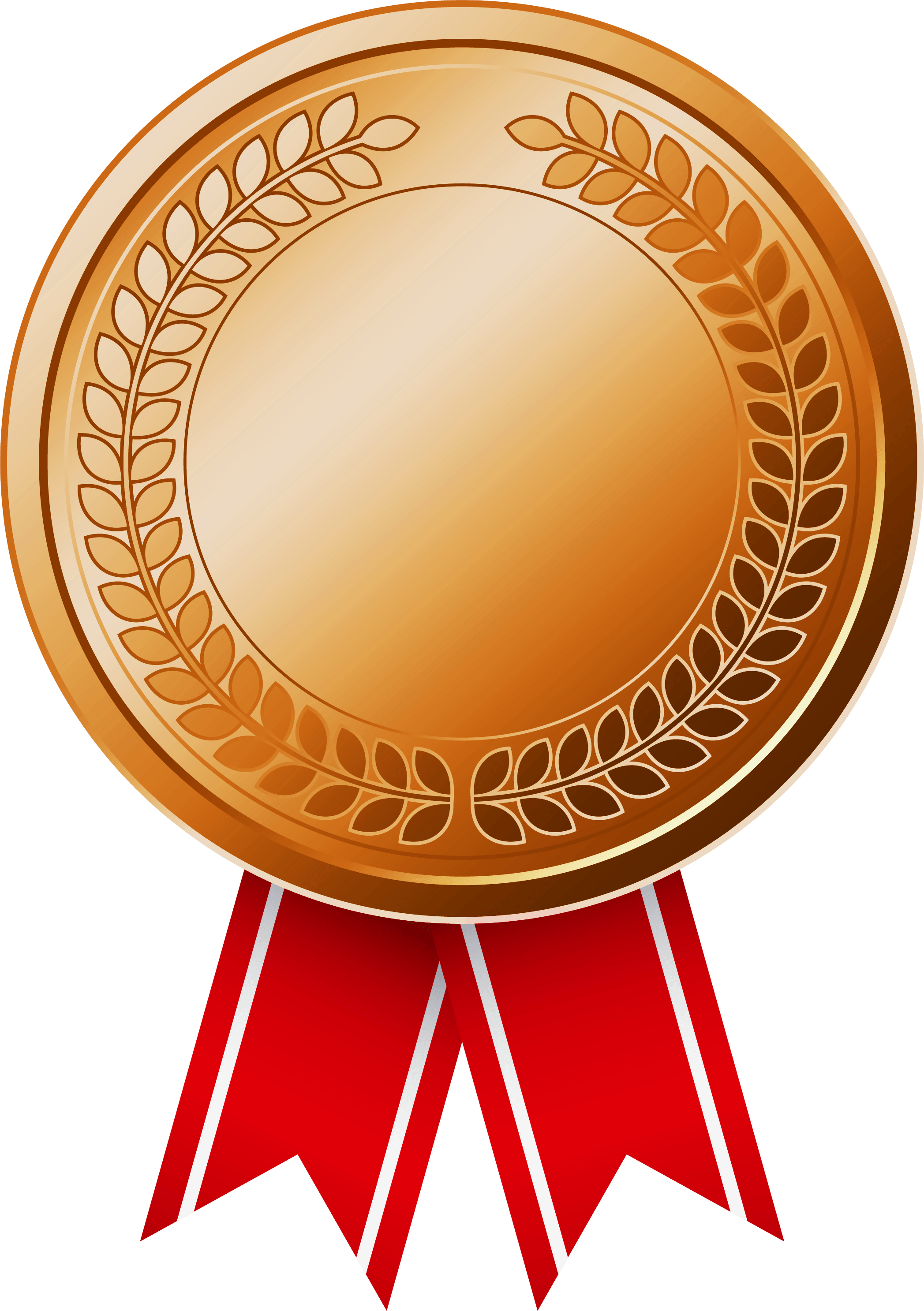 This certificate is awarded to………………………………………………………………..For successfully completing the BPSS Primary Sports Leadership Bronze Award.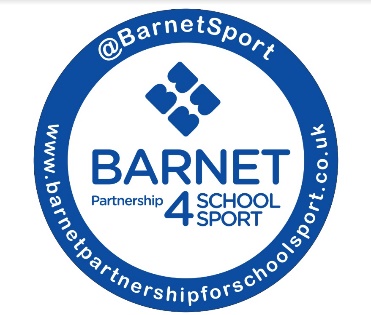                                          Signature ……………………………………………………………………                     Date ……………………………………………………………….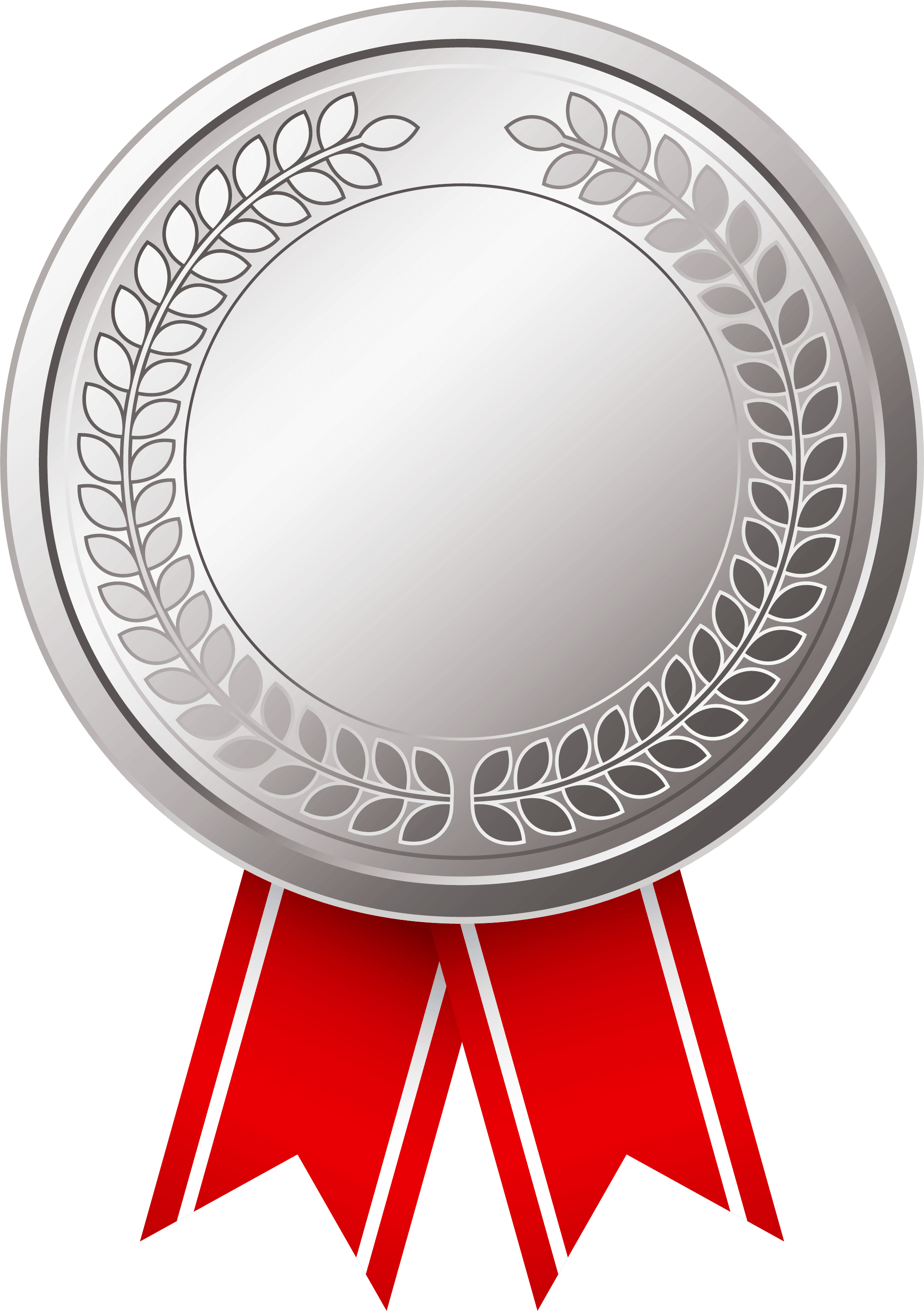 This certificate is awarded to………………………………………………………………..For successfully completing the BPSS Primary Sports Leadership Silver Award.                                         Signature ……………………………………………………………………                     Date ……………………………………………………………….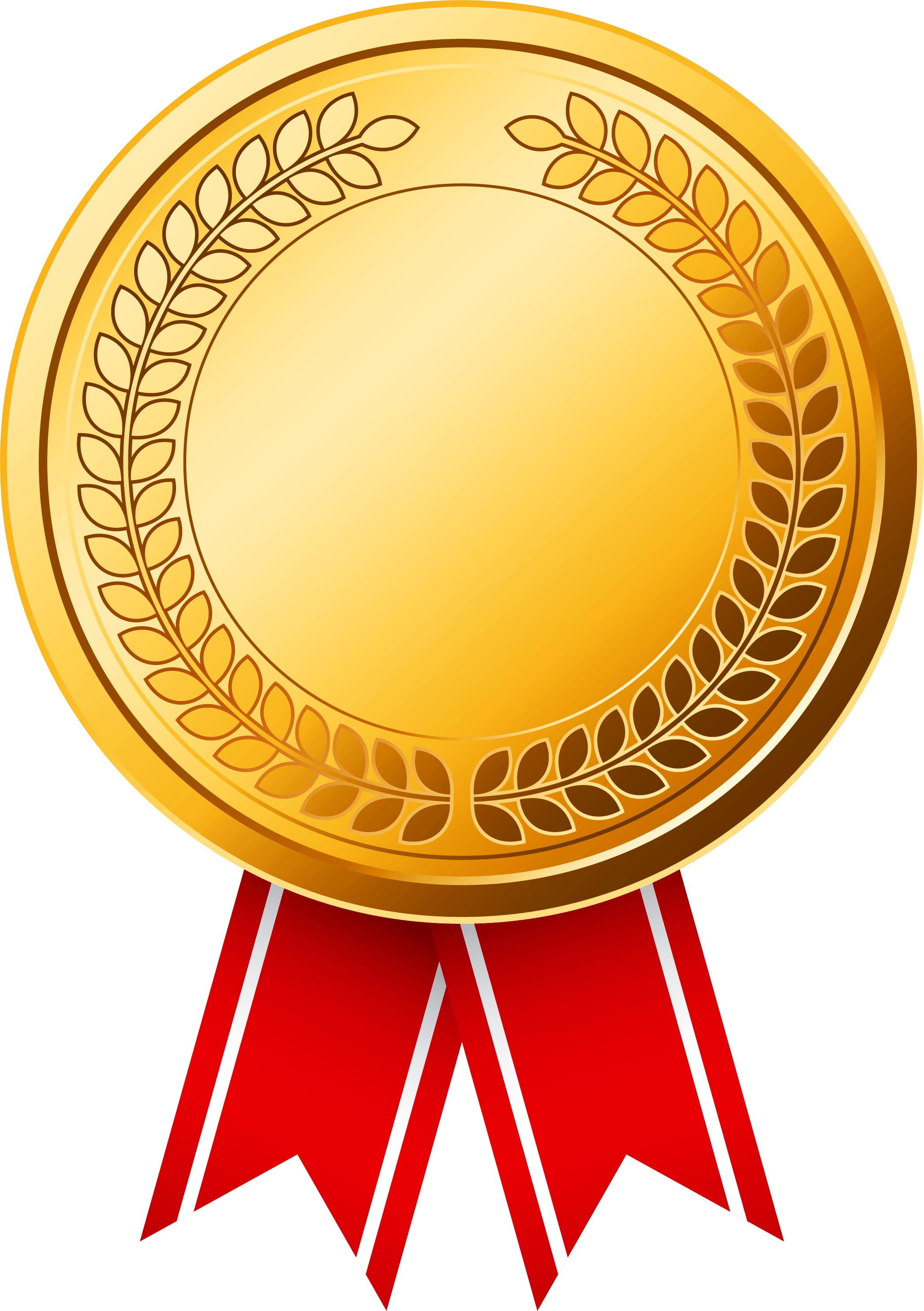 This certificate is awarded to………………………………………………………………..For successfully completing the BPSS Primary Sports Leadership Gold Award.                                         Signature ……………………………………………………………………                     Date ……………………………………………………………….